Money matters: A toolkit forcaseworkers to support adult and adolescent clients with basic money management.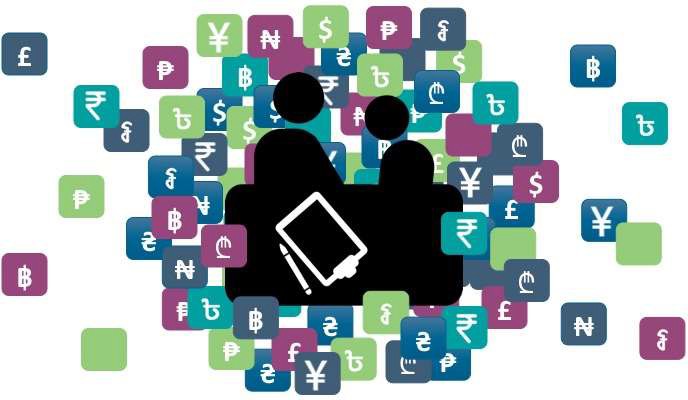 FIELD TESTING VERSION APRIL 2021Hannah Thompson, an independent child protection consultant, developed this toolkit. The first draft and subsequent revisions were based on tools developed, technical inputs, and programme experiences from Save the Children offices in Colombia and Cambodia. Lauren Murray, Julia Grasset, Johan Mellström, and Jessika Gustavsson of Save the Children managed the development of the toolkit.Particular thanks for constructive comments and technical inputs must go to:The Family Care First (FCF)|REACT project, Save the Children, Cambodia.Samar Ali, Child Protection Technical Advisor, Middle East and Eastern Europe Regional Office, Save the Children.Sunil Banra, End Violence Against Children (EVAC) National Support Office, Save the Children India.Anne Kanene, Senior Advisor, Child Protection at Save the Children Finland.Francy Lafaurie, Save the Children Colombia.Caroline Veldhuizen, Senior Child Protection in Emergencies Advisor, Save the Children Sweden.We are grateful to families receiving support through the Family Care First (FCF)|REACT project in Cambodia. By taking part in the pilot testing of this toolkit, and sharing their reactions with us, we have been able to make a tool that meets the needs of end users.The development of this material has been financed by the Government of Sweden. Responsibility for the content lies entirely with the creator. Sida does not necessarily share the expressed views and interpretations.Acronyms and abbreviationsIntroductionWhat is the purpose of this basic money management toolkit?This tool is for use when child protection case management clients1 receive cash and voucher assistance as part of their child protection case management response. This tool sets out guidance for caseworkers that have previously had case management training. It will help caseworkers to support their clients with basic money management.These tools are for use when you have already identified clients who will be receiving cash and voucher assistance as part of case management response.2Overall aim of the toolkit:The toolkit provides sample scripts and tools that caseworkers can go through with a client so as to encourage the client to reflect on:The different needs of varied members of the household so as to encourage decisions that may benefit those who are most at risk or marginalised within the home.How decisions are made on money spent, who is making decisions, and why those choices are made.What costs incurred are basic needs and should be prioritised in the interests of all members of the household.By having these discussions it is hoped that clients will be nudged to make choices in the use of their money that benefit them and the whole of their household.Specific objectives of this toolkit:To provide caseworkers with tools to help their child protection case management clients to:Be more aware of their regular and intermittent expenses and keep track of these;Prioritise expenses and spend within their income;Identify more cost effective spending habits; andEncourage clients to save contingency funds to cover for any financial shocks.In addition the tools can provide real time information that can help improve the design of CVA as part of child protection case management support. The tools can indicate to caseworkers:If the CVA is appropriately designed (in terms of transfer amount; frequency; disbursement mechanism);Any issues with the financial service provider;Intentional or unintentional positive child protection outcomes relating to the receipt of CVA;Direct or indirect child protection risks relating to the receipt of CVA;Additional support that could be provided to the client to complement the CVA.What does this basic money management toolkit contain?This toolkit includes a selection of tools from which caseworkers can pick and choose what is useful for them and their client. This includes:The sample scripts for caseworker to use when supporting clients with basic money management are:1 A client is the individual at the centre of a case plan. Inter Agency Guidelines for Case Management and Child Protection, The Child Protection Working Group, 2014, https://resourcecentre.savethechildren.net/library/inter- agency-guidelines-case-management-and-child-protection2 Clients will be selected for CVA support based on a number of factors. For guidance on targeting see (to include reference to the CVA for CP guidance once finalised.Sample script 1: Points to be discussed and questions to be asked at a meeting BEFORE the client first receives cash and voucher assistance (CVA).Sample script 2: Points to be discussed and questions to be asked at the first meeting after the client has just started to receive cash and voucher assistance (CVA).Sample script 3: Points to be discussed and questions to be asked during follow-up sessions.Sample script 4: Points to be discussed and questions to be asked when the cash and voucher assistance (CVA) is soon to end.Sample script 5: Points to be discussed and questions to be asked after cash and voucher assistance (CVA) has ended.The supporting tools for discussions between caseworkers and clients on basic money management are:Tool 1: What are the family and child’s needs?Tool 3: Income tracking table.Tool 4: Expenditure tracking tableTool 5: CVA exit handoutWho is this basic money management toolkit for?This tool is for child protection case management teams – including case supervisors and caseworkers.Management: Child protection technical advisers, managers, or officers and / or child protection case supervisors and caseworkers will first need to take the tools presented here, decide which ones are most suitable for use in their context and adapt them for use in their setting.Caseworkers: The ultimate users of the tools are caseworkers. They will be working with the child protection case management clients to support them in their use of CVA.Where the tool will be used at a distance (through for example phone calls or video-conferencing) it is best that the client already knows the caseworker. They will be more likely to have an existing relationship of trust and share issues they face in terms of household expenses and exposure to risk.Caseworkers using this tool must:Have previous case management experience.Have been assessed using the Child Protection Case Management Quality Assessment Framework. They should have achieved an overall score of “Meets minimum levels” or “Good practice” for Section 5 “Appropriate staffing and capacity building” https://drive.google.com/drive/folders/1eXp7ZdT9uU0rND2wnOIv4LgV68ppROoCHave a clear understanding of the role that CVA is playing in the wider case plan for the client. The caseworker must know how the CVA will help to achieve the overall child protection case management goals for each particular case they are working on.Have a briefing on the CVA for the client. This should cover the transfer amount; modality; frequency; and duration of CVA.Demonstrate competencies that make them professionally suited to work with clients who may have experienced distress, trauma, or violence. See the “Personal, social, methodological, and technical competencies” set out in Appendix 1: Caseworker Competency And Skill Framework on pages 73 – 75 of The Child Protection Working Group (CPWG) (2014) Inter Agency Guidelines For Case Management and Child Protection.Clients:Clients are those who are attending case management meetings with the caseworker. They are not necessarily the head of household or the primary decision maker within the home.These tools are for use with clients:Who are attending case management meetings, and,Who are the recipients of CVA. In some instances another member of the household may be the one to receive the CVA in relation to the case, in which case both the person attending case management meetings and the individual who receives the CVA should attend meetings where basic money management will be discussed.Clients may be either:Adult caregivers,Adolescents who are at the centre of a case, attending case management meetings, and/or receiving CVA directly themselves. This is most likely to be adolescents who are separated from their regular caregivers – for example, unaccompanied and separated children – or child-headed households.The caseworkers can use these tools with clients who are:Soon to receive or already receiving cash and voucher assistance as part of their child protection case management response.Receiving the CVA support as a prevention or response measure relating to any form of child protection concern or risk.Clients who were receiving CVA before case management support started, and who are now receiving both CVA and case management support.Clients may wish to be accompanied, as follows:Child/adolescent clients can, if they wish, bring a trusted adult of their choosing to the meetings.Clients may come in pairs – for example a client may come with their spouse, a partner, or another family member.Others who influence financial decisions taken by the client may accompany the client. It is not always the case that the client will be the only or primary person deciding how the CVA is spent. Caseworkers may wish to invite others to join meetings who influence financial decisions made within the home so they can work through these tools together.Caseworkers may want to encourage clients – especially heads of households – to bring along other members of the household whose priorities may be overlooked – such as girls, women, and children with disabilities.When inviting others to participate in meetings consideration must be made for family dynamics and the nature of any child protection cases for which the child or family are receiving support. For example, where domestic violence is suspected, children or women may experience violence if they speak about certain spending habits by the male head of household in front of the caseworker.Collaboration between caseworkers and actors delivering cash and voucher assistance: There needs to be close collaboration and strong information sharing between the caseworkers and those delivering the cash and voucher assistance.Before CVA begins those managing the disbursement of CVA must fully brief caseworkers explaining:The form CVA will take. That is: explain the disbursement mechanism, transfer amount, frequency, and duration of CVA.How CVA will be monitored.During CVA implementation those managing the disbursement of CVA must share:New information on changes in the way that CVA is being disbursed.Any risks encountered by other recipients of CVA.Before CVA has begun and during the implementation of CVA caseworkers must share information with those managing the disbursement of CVA on:Complementary interventions that CVA recipients receive alongside the CVA.Any problems with the CVA identified by caseworkers or clients.When should you use this basic money management toolkit?A range of scripts and tools are presented in this toolkit. The caseworker scripts are for use during case management meetings between the caseworker and their client. They should be used:Before CVA has started (Sample Script 1);After CVA has started and at intervals throughout the duration of CVA (Sample Scripts 2 and 3);Before CVA is due to end (Sample Script 4); and,One final time after CVA has already ended (Sample Script 5).Where should you use this basic money management toolkit?Where the caseworker has already held meetings with the client, they should use these tools in the same space where they usually run their case meetings with their client. This is most likely to be:In their own organisation’s offices; orIn the offices of a partner organisation or other safe space in the community; orIn the client’s home.If these tools will be used when meeting a new client, the client should be involved in the choice of location for the discussions. Each client may have a different preference. Choice of location should be covered when discussing consent with the client. The location chosen should take into account four main factors.It may be necessary to carry out the discussions by telephone or through video-conferencing when and where either:One or more of the above conditions cannot be met; orThere are on-going generalised risks that cannot be mitigated – for example when a region is affected by an infectious disease outbreak; on-going security concerns; or active conflict.In this case, you will need to discuss and agree with the clientWhat technology works best for them?How to maintain safety?How to maintain privacy and confidentiality?What community level supports are available to them?For tips on remote case management see: Iraq Child Protection Sub-Cluster (April 2020) Child Protection Case Management Guidance for Remote Phone Follow-up for the COVID-19 Situation.How should you adapt and contextualise the basic money management toolkit?The tool should be adapted to context and to the client the caseworker is talking to. Each individual is different and thus has different needs. The caseworker should know their client and the client’s household well. The caseworker will understand the client’s support needs. The caseworker should know and document why the client has been selected as a CVA recipient. They should select the questions and tools to be used, and adapt them for each and every client, based on the individual client’s needs and their household’s needs.Adaptation is simply a process of selecting the questions and tools Steps in the contextualisation process:Adapt scripts for seeking informed consent / assent and obtaining permissions in line with local laws.Select the questions and tools most suitable to the situation of the client; their household; and the setting you are working in.Adjust the scripts chosen based on the client – e.g. the clients age and stage of development; their level of education and literacy; if you are addressing a female or male head of household; if the client is an unaccompanied or separated child or a child-head of household.Translate tools and scripts into local languages.Tools 1, 2, 3, and 4, add or change the images / icons. Use images that will be easily understood by clients in your context. You could work with a sample of clients to create the images you will use.Tool 1, Add, remove or change the categories of spending to those that are most familiar and relevant in your setting.Tools 3 and 4, add or remove columns or rows to the tables.Prepare elements of Tool 5 that are relevant to all clients. For example the community- friendly child protection referral pathway.What this basic money management toolkit does NOT do?This tool does not replace the full case management process or any steps within the case management process. The suggested scripts and tools should be used during case management meetings. They are additional tools to supplement safety planning, case action planning, etc.This tool does not provide guidance on how to design your CVA before it has begun. Though it can gather useful real time information that can help you to adjust your CVA delivery mechanism to make it safer for your clients.For detailed guidance on designing and implementing CVA see:Save the Children Cash Transfer Programming Operations ManualMercyCorps, Cash Transfer Programming ToolkitThis tool does not help you to identify which clients should receive CVA. To select the clients who will receive CVA you need to have in-country processes for identifying:The communities whose capacities are exceeded by needs,Individual children and households who are at-risk or have experienced child protection issues;Child protection risks that are linked to poverty; lack of financial resources; or livelihood precariousness; andIndividual children and families for whom the benefits of receiving CVA will outweigh the risks.Tools that can help you identify communities, households, and individuals at risk include:Vulnerability and capacity assessment (VCA) - https://www.ifrc.org/vca - this is a tool that can help you identify risk at the community level.Household Economy Approach (HEA)	- https://www.heacod.org/fr- fr/Published%20Reports/Household%20Economy%20Analysis_Package21032018.pdf - this will help you identify the poorest economically active households in a context.Heightened Risk Identification Tool – https://www.refworld.org/docid/4c46c6860.html - this is a tool that helps to identify individuals at heightened risk. This tool is designed specifically for refugee settings, but could be adapted to other contexts.This toolkit does not impose conditionality or restrictions on cash and voucher assistance that is otherwise unconditional and unrestricted. It seeks to make clients consider how decisions are being made, and whose needs should be taken into account when deciding how to spend CVA. Clients may wish to bring receipts along to help in the budget management process, but caseworkers should not demand or expect this. Caseworkers should not have a responsibility to report on how clients are spending their money; this would contradict the relationship of trust, care, and non-judgemental service provision that are foundations to casework.This tool is not a monitoring and evaluation tool that provides evidence on how children’s wellbeing is impacted by CVA. Guidance that you can adapt to your context is available elsewhere on monitoring and evaluating child wellbeing. See for example:Page 64 – 66 of Measuring the Hamakawa, T. and Randall, K. (2008) Unmeasurable: Community Reintegration of Former Child Soldiers in Cote d’Ivoire, Save the Children and Harvard Kennedy School, https://resourcecentre.savethechildren.net/sites/default/files/documents/4494.pdfO’Donnell K., Nyangara F., Murphy R., & Nyberg B. (2008) Child Status index, USAID and Duke University,	https://www.measureevaluation.org/resources/tools/ovc/child-status- index/CSI%20Index-Jan-09-beta.pdfThis toolkit does not provide the clients with comprehensive financial literacy training. Financial literacy skills may be developed as a complementary component to the case management and CVA interventions you are providing to your case management clients.Managing your Money: Financial Literacy Training for Community Savings Groups is an example financial-literacy training manual.What	are	the	guiding	principles	for	using	this	basic	money management tool?Below are the 15 guiding principles that should inform and underpin all case management practice, including conversations between caseworkers and their clients relating to basic money management. These guiding principles are taken from The Child Protection Working Group (2014) Inter Agency Guidelines	for	Case	Management	and	Child	Protection, https://resourcecentre.savethechildren.net/library/inter-agency-guidelines-case-management-and- child-protection. Further details describing each of these principles are given in the guidelines.Caseworker	guidance	on	supporting	clients	on	basic	money managementGeneral guidance for caseworkers on talking to your client about basic money managementSeeking consentAt the outset of each of the meetings, the caseworker will have to seek informed consent / assent from the client. Key points to raise are:Explain the purpose of the basic money management discussions.Describe the process you will be following today.Indicate what information you will be collecting and storing on their finances.Clarify how the financial information they share with you will be stored.Obtain permission to proceed.Talking about moneyThroughout any form of discussion with a client on their use of CVA you may want or need to remind the client to think of the different categories of costs that exist, including:Regular and fixed costs. These are easy to plan for. They include costs such as rent, and school fees.Regular and variable costs. These we know will happen but we cannot be sure how much they will cost and we may not know when they will be charged. This includes food; electricity bills; telephone bills; school enrolment; etc.Occur infrequently but are predictable – taxes; insurance payments; etc.Shock expenses and unexpected costs. These are surprise costs you did not expect. As such you cannot plan for them and do not know how much they will be. There is a need to set aside money for unplanned costs. This may include new medical health issues; damage to your home; lost crops; etc.Depending on the capacity and education level of the client, you may need to support them in a variety of ways, using aids, to understand these discussions about money. You can…Print out and use large versions of the icons (icons included here include ones for income, spending, date, different categories of household spending, etc.).Print out and use pictures of locations in the setting where they may work, receive money, and spend money.Produce some form of “fake money”.Work with the client to draw your own icons for key concepts that will be reoccurring during the meetings, namely: income; income source; amount spent; date; etc.Though do remember, that this is not a financial literacy training package. For details of such training see the section above, “What this basic money management toolkit does NOT do?”Talking about needs within the homeWhen talking about household expenses, remind the client to consider the full range of needs of all members of the household. Always also ask if there are specific needs for certain individuals in the household:What are the needs of… girls? … boys? … children with disabilities? … young babies? … older adolescents? … your biological children living in another household? … someone else’s biological children living in your household? … older people in the home? …adults with disabilities? Children and adults in the household with mental health problems?Who spends the household income?How do you make decisions in the home?Who decides how income is spent?Do you ask boys and girls what they need?Do you ask your spouse / partner what they want or need?Do you ask other adults in the home what they want or need? If yes, who?You can ask the client to invite other members of the household who have different perspectives on needs and priorities. Be careful of any internal household dynamics and tension. These basic money management discussions should not trigger violence within the home.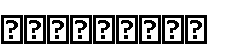 Supporting clients on basic money management through caseworkBefore the client receives their first disbursement of cash and voucher assistance.Scheduling: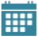 This conversation should take place between a caseworker and the client a week or more before the first CVA is to be received by the client.Timing: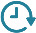 The following content would likely last between 30 minutes to 1 hour 30 minutes to complete with the client.How long it takes will depend on how good they are at maths; how familiar the client is with budgeting processes; and how much they have tracked their own expenses in the past.You may want to cover the contents in two separate sessions so as not to overwhelm the client.When working with adolescent clients, you may not be able to cover as much content in one meeting. This is especially true if the child has not handled money and budgeted before.The caseworker will need: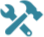 A print out of the adapted sample script 1.Print outs of the tools they plan to use with the client – this can be both Tools 1 and 2, or just one of these tools.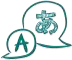 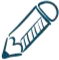 usual costs of items they buy in Column B.When you have gone round all the categories of costs and listed the main costs the client can think of; then ask them to consider any costs they may have missed.Always also ask if there are specific needs for certain individuals in the household:What are the needs of… girls? … boys? … children with disabilities? … young babies? … older adolescents? … your biological children living in another household? … someone else’s biological children living in your household? … older people in the home? …adults with disabilities?Advise the client that you will be using Tool 2 again in the coming sessions, when you will complete the other columns.Ask the client to keep the completed “Tool 2: Prioritising household expenditure” and bring it back when they have future discussions.The caseworker may want to make a photocopy (if they have access to a photocopier) or take a photo with their phone. This allows the client to keep a copy and the caseworker to keep a copy on file. This must be done in a way that is in line with your organisation or agency’s data protection and information sharing protocols. Examples of best practice for data protection include: use only your work phone, delete photos regularly once the files are uploaded onto your computer, password , etc. The Child Protection Area of Responsibility has produced a Draft Data Protection and Information Sharing Protocol.If the client is comfortable doing so without the guidance of the caseworker – encourage the client to review the document and continue to add items to Columns A as they think of them between now and the next session.Now ask some questions about household income and how they meet the families’ needs (the arrow in the left hand corner of Tool 1).What sources of income do you have? (Answers to this question can be noted on Tool 1.)How does your family meet your needs at the moment?Do you have ways to meet those needs that do not rely on this specific assistance?What are barriers to meeting those needs?How do you think cash and voucher assistance will help to meet those needs?Questions for male heads of household (boys or men)Do you have a wife, partner, trusted female adult who can ask girl children in your household what their specific needs are (e.g. they may not wish to talk to male household members about need for sanitary products)?Questions for female clients (women or girls)Are you able to choose or influence how money is spent in your home?Are your needs and the needs of other girl and women in the home taken into account in the household budgeting?Are there activities you cannot engage in (for example attending school; or accessing health services) due to a lack of resources?Follow on questions on safetyAsk some follow on questions about safety:Will you feel safe spending the CVA?If not, why not? What can we do to ensure you feel safe?Do you think some members of your household will be or feel less safe than others with the CVA?If yes, who?If yes, how will they feel less safe?What can we do to help you and your household feel safer?ClosingClose the session by thanking your client for their time and reminding them of the day and time you will next meet.Update any case files with copies of completed forms and any issues of note raised during the meeting.After the client receives their first disbursement of cash and voucher assistance.Scheduling:This conversation should take place once between a caseworker and the client, very shortly after the client receives their first CVA disbursement. Ideally within 1-2 days of receipt.Timing:The following content would likely last between 1hr – 1hr 30mins to complete with the client.How long it takes will depend on how good they are at maths; how familiar the client is with budgeting processes; and how much they have tracked their own expenses in the past.You may want to cover the contents in two separate sessions so as not to overwhelm the client.When working with adolescent clients, you may not be able to cover as much content in one meeting. This is especially true if the child has not handled money and budgeted before.The caseworker will need:A print out of the edited Sample script 2.The completed forms from the first session between the caseworker and the client discussing basic budget management. That may be Tools 1 or Tool 2 or both.Print out of Tools 3 and 4.A calculator.Caseworker tasks before the meeting: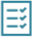 Before the meeting the caseworker should contact the client to remind them to bring the completed Tools 1 and/or 2 depending on which tools they worked on during the first session.How to use Tool 2: Prioritising Household Expenditure with the client in the meeting AFTER they receive their first cash and voucher assistance:Have the copy of the table in Tool 2 that you started to fill out during the last session ready.Sit with the table from Tool 2 between the caseworker and the client.Ask the client: have you thought of further items you need to add to this list? Add any items they have thought of and want to add to the list in Column A and add the costs of these items in Column B. Consider also any items where the price may have changed.Ask the client to try to start thinking about what are priority costs for them:Ask them: What are needs? What are wants?Together start to complete Column C of Tool 2 with prioritisation ranking of 1 - 5. WhereVery essential. Item is necessary for the development, wellbeing, and health of individuals in the household.Essential.Useful / good to have.Good to have, but not immediately needed. Purchase of the item could be delayed.Non-essential. An item that is desired or wanted, but is not essential to any household members’ development, wellbeing, or health.Remember – it is the client’s views of what is essential to them or members of their household that is important here. The caseworker must not impose their judgement of what is essential or not.Ask if the client feels that these priorities would be the same for different individuals within the home? Are their specific priorities for certain individuals in the household:What are the priorities of… girls? … boys? … children with disabilities? … young babies? … older adolescents? … your biological children living in another household? … someoneelse’s biological children living in your household? … older people in the home? …adults with disabilities? If it feels like the client has understood the other tables and tools and is comfortable enough with the prioritisation process to move on, you can now start to complete tables 3 and 4.Ask the client: What other, non-financial, support is available to you and your household?Do you think the CVA together with your other income will cover your expected household costs?If not…Can certain costs be prioritised?Can certain costs be delayed to following months?Would you like me to help you with prioritisation of costs?If yes, revise Tool 2: Prioritising household expenditure.Tell the client that now, to fully understand if the income they have is covering their families’ living costs, you will provide them with a tool that they are to use over time to track their spending.Run through Tool 4: Expenditure tracking table.Expenditure tracking table. Explain each of the columns one by one so that the client can complete the form as they spend.“Column A: Date”: The client should note the day or date they spent the money.“Column B: Item purchased”: The client should name the item purchased.“Column C: Amount paid for item”: Here the client writes the full cost of the item.“Column D: Location purchased (Optional)”: This is optional. Here they can note the name of the shop where they purchased the item. This may help in working out if some places consistently charge higher prices than others.“Column E: Who in the household is benefiting from this item?”: This can help to identify whose needs are considered a priority within the household.  The responses in this column should be explored in further detail during the next meeting. The case manager must think about patterns and issues of inequality and discrimination that these priorities may reflect. For example, gender inequality and the prioritisation of needs of men and boys in the home. Or the de-prioritisation of the needs of children with disabilities. Where these issues of discrimination are occurring the case manager must think of way to gently encourage a shift in attitudes and behaviour within the household.Advise the client that they should list spending done with the CVA and all other sources of income they receive.Allow the client to ask questions about filling in the form.Explain that during the next session you will review the table together. If the client has realised that they do not have enough income, at the end of the month reviewing spending can enable you to identify together:Where you can make savings;What costs you can delay; and,How you can prioritise.Give the table to the client. Advise the client to fill in as often as possible, as many details as they can in the tracking table.ClosingRemind the client to try to fill in Tool 4: Expenditure tracking table whenever they receive and spend their CVA.Close the session by thanking your client for their time and reminding them of the day and time you will next meet.Update any case files with copies of completed forms and any issues of note raised during the meeting.Regular follow-up sessions with the child protection case management client when they are receiving cash and voucher assistance.Scheduling:This conversation should take place between a caseworker and the client at follow up sessions.With UASC and CHH these points should be discussed at every meeting when the client is receiving CVA. This may be weekly, fortnightly, or monthly, depending on how often you meet with the client and how frequent their CVA instalments are.With adults you may initially want to discuss these points at every meeting. Over time, the discussions on basic money management may reduce in frequency and be only, for example, on a quarterly basis.Timing:The following content would likely last between 30 mins to 1hr to complete with the client. How long it takes will depend on how familiar the client is with budgeting processes and how much they have tracked their own expenses in the past. The process will likely get faster and faster over time as they become more familiar with the tools and prepare more between sessions.The process will also get faster as the forms are more fully completed and require less updating.The caseworker will need:A print out of the edited Sample script 3.The completed forms from the previous sessions between the caseworker and the client discussing basic budget management. That may be Tools 1 or Tool 2 or both. As well as Tool 3.Print out of Tools 3 and 4.A calculator.Caseworker tasks before the meeting:Before the meeting the caseworker should contact the client to remind them to bring the completed Tool 3 as well as Tool 4, if the client has managed to complete this over the time since they last met.sample questions below. You do NOT have to ask all these questions:Were there expenses you had not predicted or planned for?What was your greatest expense? What was the most expensive item you bought this month?Was this a priority spend? Will you have to spend this every month?Do you think you get a good price when you shop in this location? Could you have bought this at a cheaper price elsewhere do you think?Are there risks for you when purchasing in this place?Which of these costs relate to children? Do some costs relate to girls rather than boys? Do some costs relate to household members with special needs?What costs did you have in the past that you can no longer meet? Were there things you need that you were not able to buy over the last month?Were some of these costs things that you wanted, rather than things that you needed?Ask the client: “Did the CVA together with your other income your household costs for this period?”If not… let’s take a closer look together at your expenses and try to think how we can prioritise or delay certain spending, or cut costs in some way. The caseworker and client can use Tool 2 and Tool 4 together to see how they can prioritise spending and meet needs within the income the client has.Present some strategies for money saving if they are struggling to make their income cover their costs:Buying in bulk: Buying together as a whole community, or with a few other households or children within the community, so they can buy in larger quantity and potentially get a better price.Identifying more competitive prices: Looking at the prices of different suppliers so that they can identify who sells goods at a cheaper rate.Reducing waste: Identify how they can reduce certain costs by being more careful in the way they use things. For example reducing mobile phone, electricity, or heating bills.Focusing on priorities: Buying the priority items – those items that are classed as 1, 2, 3 in your Table from “Tool 2: Prioritising household expenditure”. It may be possible to buy items classed as 4 and 5 later when money has been saved.Needs versus wants: Review what items are ‘needs’ and what are ‘wants’ and work with them to prioritise needs. Identify where they might be able to be more cost effective and potentially saving for ‘wants’.Sustainability:Ask the client:Now we can see how much you spend each week / month, do you think you will be able to save some of the CVA for any unplanned costs or for when the CVA comes to an end?If not…Can certain costs be prioritised?Can certain costs be delayed to following months?Would you like me to help you with prioritisation of costs? If yes, use Tool 2: Prioritising household expenditure.If the client has not been able to complete a full list of expenses for this session, encourage and agree with them that they will try to keep a more thorough record of what they are spending (on a daily or weekly basis) for future sessions. Explain this will enable you to review costs together the next time you meet. This will also help the client to keep track of the money they have left and help them budget until the next CVA distribution to ensure they can make their money last the whole period.ClosingRemind the client to try to fill in Tools 3 and 4 as they receive income and spend money between now and your next meeting. Provide the client with another copy of Tools 3 and 4 if they filled their previous forms.Close the session by thanking your client for their time and reminding them of the day and time you will next meet.Update any case files with copies of completed forms and any issues of note that were raised during the meeting.Discussion between the caseworker and the client when cash and voucher assistance will soon be coming to an end.Scheduling:This conversation should take place between a caseworker and the client at least one month before the CVA will end.You may need to remind the client several times before the end that the CVA will be ending, dependent on the client.Timing:The following content would likely last between 30 mins to 1hr to complete with the client.The time it takes will depend on the capacity of the client to understand what you are explaining and the consequences of the fact that the CVA is coming to an end.The caseworker will need:A print out of the edited Sample script 4.The completed forms from the previous sessions between the caseworker and the client discussing basic budget management. That may be Tools 1, Tool 2, and/or Tool 3.A calculator.Caseworker tasks before the meeting:Confirm with financial service providers when the last CVA disbursement will be.Before the meeting the caseworker should contact the client to remind them to bring the completed Tool 3 and 4.Use Tool 5 to prepare a small hand-out that you will give to the client, this should include a community-friendly child protection referral pathway specific to the location.Caution to the caseworker:This conversation should prepare the client for the end of CVA. It is important to be honest that it is coming to an end and when it will end. The caseworker must be careful not to create the hope, an expectation, or to make a promise that CVA will be prolonged or recommence.Case management should not be linked to CVA. Ideally case managers will meet with their client at least once more after their CVA has ended.Discussion between the caseworker and the client after cash and voucher assistance has ended.Scheduling:This conversation should take place between a caseworker and the client at least once, 4 – 6 weeks after the CVA has ended.Timing:The following content would likely take 30 minutes to complete with the client.The caseworker will need:A print out of the edited Sample script 5.Caseworker tasks before the meeting:Confirm with financial service providers when the last CVA disbursement was given to the client.Caution to the caseworker:The caseworker must be careful not to create the hope, an expectation, or to make a promise that CVA will be restarted.Supporting tools for discussions between caseworkers and clients on basic money managementTool 1: What are the child’s and family’s needs?This diagram is for the caseworker to use with the client.The diagram sets out different categories of spending involved in supporting a family and a child or children.By talking through the tool the caseworker can help the client to think of the full range of costs that are incurred to meet their needs and those of their household.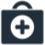 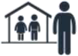 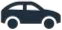 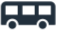 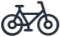 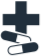 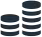 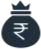 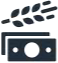 Water, sanitation and hygieneFoodClothes and shoesTransportHealth care, medicationEducation and/or childcare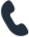 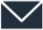 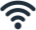 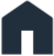 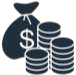 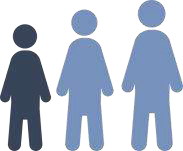 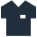 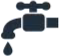 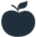 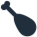 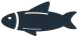 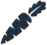 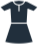 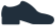 Livelihoods inputs / productive assetsOther costsContingency funds / savings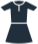 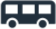 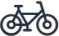 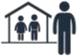 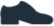 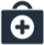 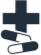 Tool 2: Prioritising household expenditure.Tool 2 helps the caseworker and client to become aware of the different expenses the household incurs over time. It helps in the process of prioritisation.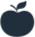 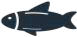 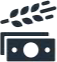 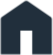 Prioritisation ranking of 1 – 5, where….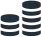 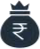 Very essential. Item is necessary for the development, wellbeing, and health of individuals in the household.Essential.Useful / good to have.Good to have, but not immediately needed. Purchase of the item could be delayed.Non-essential. An item that is desired or wanted but is not essential to any household members’ development, wellbeing, or health.Tool 3: Income tracking table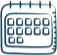 Tool 4: Expenditure tracking tableCategories of spend are: (1) Food; (2) Clothes and shoes; (3) Transport; (4) Healthcare and medication; (5) Education and / or childcare; (6) Water, sanitation, hygiene; (7) Shelter; (8) Communications; (9) Livelihoods inputs / productive assets; (10) Contingency funds/savings; (11) OtherField testing version April 2021Money matters: A toolkit for caseworkers to support adult and adolescent clients with basic money management.Tool 5: CVA exit handout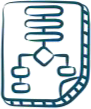 Page 35 of 35CHHChild-headed householdCPChild ProtectionCPMSMinimum standards for child protection in humanitarian actionCPWGChild Protection Working GroupCVACash and voucher assistancePSEAProtection from sexual exploitation and abuseUASCUnaccompanied and separated childrenUSAIDUnited States Agency for International DevelopmentFour main factors to consider when choosing location for discussing budget management with case management clients who are recipients of CVA.Four main factors to consider when choosing location for discussing budget management with case management clients who are recipients of CVA.① Adherence to safeguarding standards: The space must allow for compliance with organisational safeguarding procedures. Where children are involved in the meeting, the caseworker must be visible to others, so no unacceptable behaviour is possible without being observed.② Accessibility: Settings should be chosen that can be easily, safely, and confidentially accessed by the client and any individuals accompanying them. This should take into account both the physical space and the route that would be taken to get to and from that space. For example: (1) Clients with physical disabilities should have access to transport to reach the space and should physically be able to enter the space. (2) Clients of a certain gender or ethnicity must not be exposed to high risks of violence on route to or at the space.③ Safety: The use of the tool must take place in a location where the confidentiality of the caseworker; client and their household members can be maintained.④ Privacy and confidentiality: Case management meetings should happen in a space that ensures privacy. Those outside the room should not be able to hear discussions taking place inside.Factors to consider when contextualising the scripts and tools.Factors to consider when contextualising the scripts and tools.LevelFactorsIndividual characteristicsGender, age, disability or chronic illness.Language, literacy, education level.Displaced, refugee, stateless.Livelihoods activities.Household characteristicsClient position within the home (role, decision making ability, etc.).Household structure (step family, foster family, etc.).CommunityLocal level governance structures.Markets.SocietySocio-cultural norms.National level political / governance structures.Legal frameworks – e.g. minimum age for children to work or have a bank account; legal ability for women to have and spend cash.Existing social safety nets and social protection schemes run by the government.Availability of certain technologies.Cash and voucherCVA modalities being used in the context.Names of financial service providers operating in the area.assistanceprogrammedesignChild protection case management guiding principles1.	Do no harm.2.	Prioritise best interests of the child.3.	Non-discrimination.4.	Adhere to ethical standards. Including those relating to safeguarding and codes ofconduct.5.	Seek informed consent and/or informed assent.6.	Respect confidentiality.7.	Ensure accountability.8.	Child friendly / child centred.9.	Empower children and families to build upon their strengths.10.	Base all actions on knowledge of child development, child rights and child protection.11.	Facilitate meaningful participation of children.12.	Provide culturally appropriate processes and services.13.	Coordinate and collaborate.14.	Maintain professional boundaries and address conflicts of interest.15.	Observe mandatory reporting laws and policies.Dos and don’ts for talking to adolescent clients about basic money management.This is brief guidance on how to talk to adolescent clients about basic money management. More detailed guidance on communicating with adolescents is available in the adolescent CVA/CP toolkit (Need to add name and link for the toolkit when this isfinalised.)	DOExplain why you are talking to the child about basic money management: Explain in adolescent-friendly language the objectives of the meeting(s). How many times, when, and where you will meet. Tell the child that you want to help them so that they can use the cash or vouchers they receive most efficiently, to cover the costs of some of their basic needs.If they are receiving an unconditional cash transfer: Tell the client that (1) they have the right to choose how they spend the money they receive through CVA.If they are receiving conditional cash transfer(s) or voucher(s): Explain to the client that there are expectations on how they use the cash or vouchers and describe those limits and expectations to them.Stay neutral: Let the child know that you are not there to judge but to listen, understand and help.Be respectful: Adolescents may make different choices than you would make, do not judge them for their choices, do not show signs that you are disapproving.Listen: Allow time for the adolescent to ask questions and get clarifications. Enable them to feel comfortable so that they can ask for advice on their choices.Pay attention and observe: Notice the adolescent’s body language, behaviour and physical reactions as well as they words they use. If they are uncomfortable discussing certain topics, be respectful and do not probe. Be patient, this will help you to build trust with the child, who may share more details in later meetings.Be patient: Allow the child the time to think through and absorb the tools and information you are giving them and the questions you are asking them. Give them a chance to think through your questions and answer during future sessions.Use appropriate and positive body language: Use positive body language that is culturally appropriate in the setting. Communicate care and comfort to the child using non-verbalcommunication techniques (for example, smiling). Sit at the same height as the child.Continually adapt your language and approach to the age and stage of development of the child: Choose language that is clear and understandable to children of your client’s age, with the skills and capacities they have. Take time during the first meeting to understand if the child can read, write, and if they have basic numeracy skills or not. Adapt the future conversations you will have and the tools you will use to the initial assessment of capacities. Be ready to continue to adapt and adjust your approach as you work with the child. Consider using printed icons, pictures, and “fake” money to facilitate discussions.	DO NOTDo not make	you cannot keep. Do not say that you will be able to help thechild in anyway they wish. There are times you will not be able to do so. Two main situations where you may not be able to do as the child wishes relate to (1) confidentiality and (2) ability to adjust the cash and voucher assistance.Confidentiality: Reassure the child you are talking to that they can trust you, be open with you, and that most of what you discuss will be kept strictly confidentiality, between the two of you. You do also need to tell them that you might need to share some information if what they tell you makes you think they they, or someone they know, is in danger in some way. You would then need to talk to other people to ensure that the child and/or others are safe and protected from harm.Amendments to the design of cash and voucher assistance: Programme budgets are pre-set. CVA specifications may be established by the government, wider interagency groups, consortia, or by a donor. The CVA that the child and/or their family is receiving may be part of a larger humanitarian or development intervention that is not only targeting those affected by child protection concerns. All this means that the caseworker’s ability to adjust the amount, frequency, or duration of CVA in most cases is quite limited. The caseworker may be able to contribute feedback, but they should not promise to the child or household members that the CVA will be adjusted based on this feedback. That being said, it is vital if the CVA is posing a risk to anyone that this is immediately acted upon and adjustments are made to make the CVA safe.Do not force or pressure the child to talk. It is better to go slowly and not to ask for too much information too quickly. Children can take time to absorb and understand new information given to them.DO NOT judge clients on how they have chosen to use their CVA. Keep your own values and worldview aside during meeting with adolescenets. Do not show judgement in your words or body language. If you are judgemental when a child tells you they have used CVA to buy cigarettes, alcohol, make-up, or other such items that you believe are not essential, the child will feel less comfortable sharing details of their life with you.DO NOT demand detailed financial reporting by adolescents. Clients may wish to bring receipts along to help in the budget management process, but caseworkers should not demand or expect this. Caseworkers should not have a responsibility to report on how clients are spending their money. Reporting on how money is spent would contradict the relationship of trust, care, and non-judgemental service provision that are foundations tocasework.CategoryDetails of the expenses included under this headingColumn A: Item(Name the item)Column B: Budget / estimated cost.Column C: Priority (1 - 5)1. FoodFood, drinks, baby food, fuel for cooking.1. FoodFood, drinks, baby food, fuel for cooking.1. FoodFood, drinks, baby food, fuel for cooking.2. Clothes and shoesClothes, shoes, hats, etc. Need to consider the fact children grow fast and need regular replacements.2. Clothes and shoesClothes, shoes, hats, etc. Need to consider the fact children grow fast and need regular replacements.2. Clothes and shoesClothes, shoes, hats, etc. Need to consider the fact children grow fast and need regular replacements.3. TransportPurchase or rental of vehicles; vehicle repairs maintenance; insurance; taxes; servicing; fuel; use of public transport; etc.	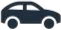 3. TransportPurchase or rental of vehicles; vehicle repairs maintenance; insurance; taxes; servicing; fuel; use of public transport; etc.	3. TransportPurchase or rental of vehicles; vehicle repairs maintenance; insurance; taxes; servicing; fuel; use of public transport; etc.	4. Healthcare and medicationAny regular medicines needed for chronic illness; vaccinations; payment to medical health service providers (doctors, midwives, nurses); health insurance; contraception,etc.4. Healthcare and medicationAny regular medicines needed for chronic illness; vaccinations; payment to medical health service providers (doctors, midwives, nurses); health insurance; contraception,etc.4. Healthcare and medicationAny regular medicines needed for chronic illness; vaccinations; payment to medical health service providers (doctors, midwives, nurses); health insurance; contraception,etc.5. Education and / or childcareSchool fees, costs of education supplies (books, pens, paper), school uniform, fees for childcare including nursery or a child minder.5. Education and / or childcareSchool fees, costs of education supplies (books, pens, paper), school uniform, fees for childcare including nursery or a child minder.5. Education and / or childcareSchool fees, costs of education supplies (books, pens, paper), school uniform, fees for childcare including nursery or a child minder.6. Water, sanitation, hygieneFeminine hygiene products, soap, household cleaning products, etc.6. Water, sanitation, hygieneFeminine hygiene products, soap, household cleaning products, etc.6. Water, sanitation, hygieneFeminine hygiene products, soap, household cleaning products, etc.7. ShelterProperty tax; house rent; mortgage; household insurance;utilities including electricity, gas, oil.utilities including electricity, gas, oil.8. CommunicationsMobile phone, landline connection; Internet payments; etc.8. CommunicationsMobile phone, landline connection; Internet payments; etc.8. CommunicationsMobile phone, landline connection; Internet payments; etc.9. Livelihoods inputs/ productive assetsWork related equipment – fishing or farming supplies; materials; income taxes.9. Livelihoods inputs/ productive assetsWork related equipment – fishing or farming supplies; materials; income taxes.9. Livelihoods inputs/ productive assetsWork related equipment – fishing or farming supplies; materials; income taxes.10.Contingency funds/savingsMoney that is set-aside, for example, in case of ill health, for retirement, or for emergency costs.10.Contingency funds/savingsMoney that is set-aside, for example, in case of ill health, for retirement, or for emergency costs.10.Contingency funds/savingsMoney that is set-aside, for example, in case of ill health, for retirement, or for emergency costs.11.OtherOther costs that do not fit in a category above. This		may include for example, refunding debt.	?11.OtherOther costs that do not fit in a category above. This		may include for example, refunding debt.	?11.OtherOther costs that do not fit in a category above. This		may include for example, refunding debt.	?INCOME TRACKING TABLEINCOME TRACKING TABLEINCOME TRACKING TABLEINCOME TRACKING TABLEINCOME TRACKING TABLEINCOME TRACKING TABLEINCOME TRACKING TABLEIncome sourceIncome amountDate income receivedFrequency of income(Daily, weekly, monthly, annual, unknown)Any conditions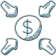 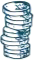 Row A:Row B:Row C:EXPENDITURE TRACKING TABLEEXPENDITURE TRACKING TABLEEXPENDITURE TRACKING TABLEEXPENDITURE TRACKING TABLEEXPENDITURE TRACKING TABLEEXPENDITURE TRACKING TABLEColumn B: Item purchasedColumn C: Amount paid for		Column D: Location item (actual amount spent)	purchased (Optional)Column C: Amount paid for		Column D: Location item (actual amount spent)	purchased (Optional)Column E: Who in the household is benefiting from this item?Column A: DateColumn B: Item purchasedColumn C: Amount paid for		Column D: Location item (actual amount spent)	purchased (Optional)Column C: Amount paid for		Column D: Location item (actual amount spent)	purchased (Optional)Column E: Who in the household is benefiting from this item?Column B: Item purchasedColumn C: Amount paid for		Column D: Location item (actual amount spent)	purchased (Optional)Column C: Amount paid for		Column D: Location item (actual amount spent)	purchased (Optional)Column E: Who in the household is benefiting from this item?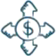 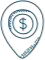 